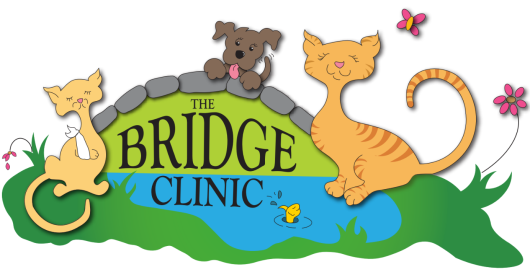 Job Summary – Veterinary TechnicianPosition Summary: The Bridge Clinic is a fast-growing, community-minded organization whose mission is to provide the best veterinary care at low, competitive prices. We are a not for profit institution, connected to Rescue Purrfect, our no-kill shelter.We serve a vast customer base throughout lower Bucks County, PA and parts of Philadelphia and New Jersey, including public customers and rescue/shelter partners.Our Veterinary Technicians are instrumental in assisting our Veterinarians in providing affordable care to our community of customers, partners, and Rescue Purrfect residents and fosters.Position Functions and Responsibilities:Our ideal candidate is compassionate, rescue-minded, and experiencedProvide outstanding customer service to clientsMust be a positive team player who will work collaboratively with Clinic Director, Veterinarians, and office staff to ensure a positive, effective experience for both customer and patient. Proper maintenance of medical paperwork, prescriptions, and other functions requiredAssisting in both surgical days as well as wellness appointments; other duties, as assigned.Working Conditions:Veterinary Technicians will be responsible for standing and moving for several consecutive hours, bending, and lifting small to large animals. Veterinary Technicians will at times be required to manage and physically retrain uncooperative, feral or aggressive animals. There is a potential for exposure to rabies. For this reason, up-to-date vaccinations are strongly recommended. There is a potential for exposure to zoonotic diseases; as such, optimal health and cleanliness standards must be kept for both staff and patients.Experience, Abilities and Qualifications:Candidate must have work experience in veterinary health. Ideally, a candidate would have two years of experience.Must demonstrate a degree of flexibility in tenuous or difficult circumstancesAt Will Employment:The Bridge Clinic is an at-will employer. Your employment with our organization is a voluntary one and is subject to termination by you or The Bridge Clinic at will, with or without cause, and with or without notice, at any time. Nothing in these policies shall be interpreted to be in conflict with or to eliminate or modify in any way the employment-at-will status of The Bridge Clinic employees.